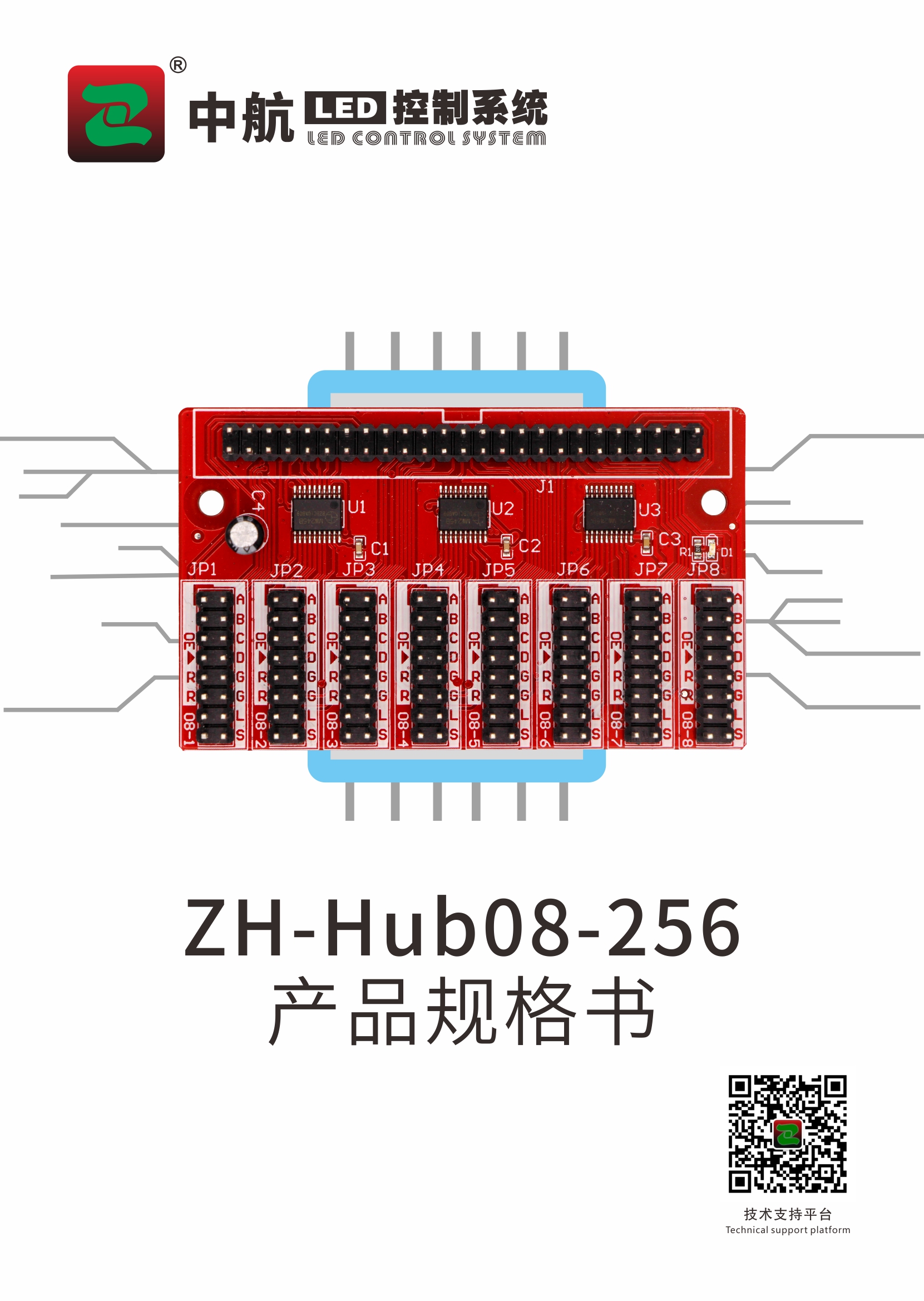 ZH-Hub08-256产品规格书产品特点标准50P接口：支持中航全系50P接口。连接简单：50P排线连接，转出标准HUB08接口。详细参数硬件介绍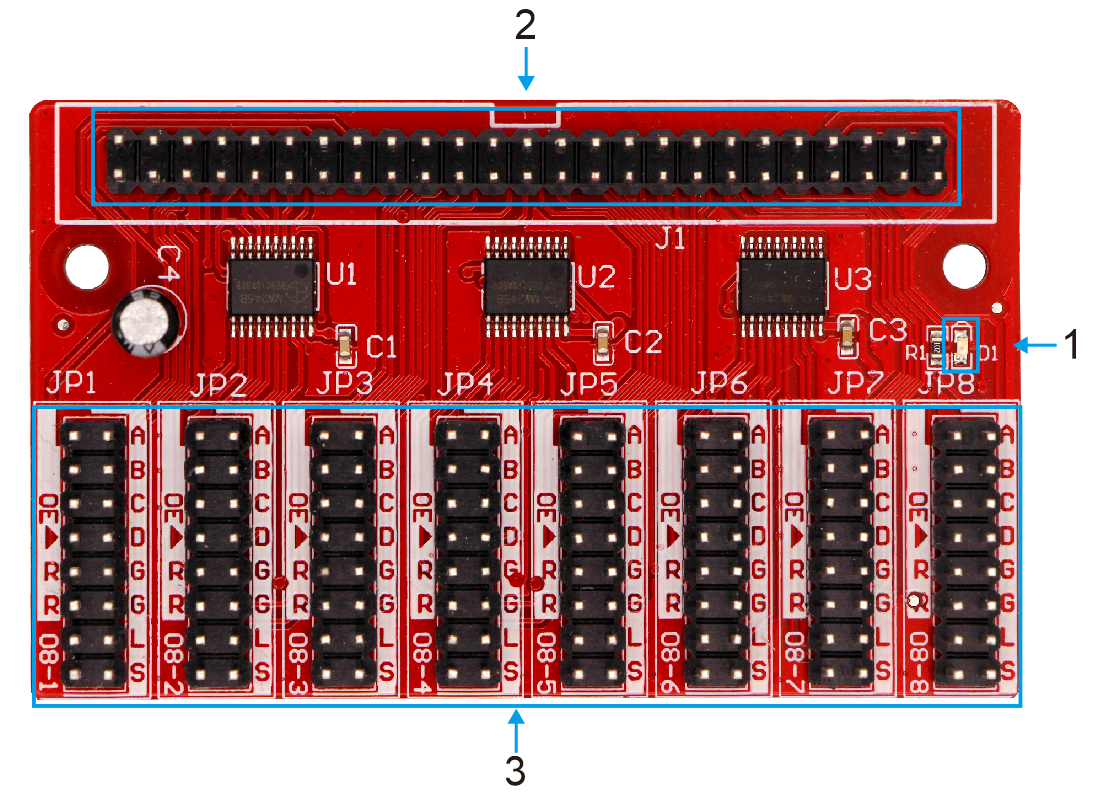 接口功能表指示灯含义电源指示灯：常亮表示已供电；C、HUB08引脚定义硬件尺寸图单位：mm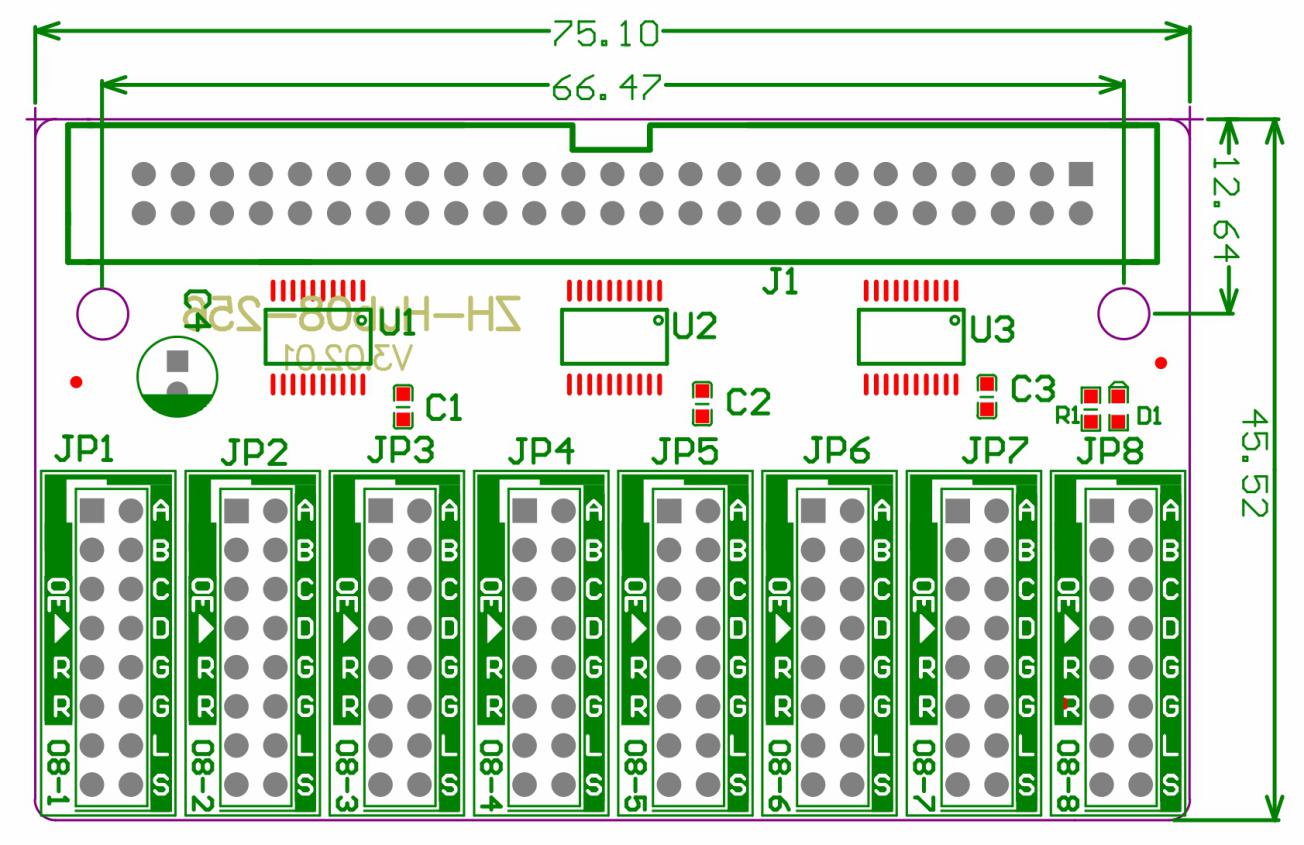 连接接口标准50P适配范围支持各种规格单双色。带载接口8个HUB08最大功耗<1W工作温度-30°C~70°C 序号名称功能备注1电源指示灯指示电源状态红色常亮2标准50P连接控制卡50P输出3HUB08口8组HUB08数据接口扫描信号扫描信号扫描信号扫描信号数据信号数据信号控制信号控制信号ABCDG1G2LTSK24681012141613579111315GNDGNDGNDOER1R2GNDGND使能信号数据信号数据信号